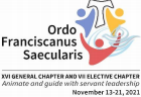 9 QUESTIONS FROM THE INSTRUMENTUM LABORIS Due to OFS National June 30, 2021 Ask your Region when they require you to return your answers to them WE WOULD APPRECIATE AN ANSWER FOR ALL THE QUESTIONS, HOWEVER, AT A MINIMUM WE HOPE YOU CAN ANSWER THOSE QUESTIONS WHICH YOU FIND MOST PERTINENT TO YOURSELF, YOUR FRATERNITY, AND YOUR COUNCIL. IN THE WORD VERSION PROVIDED YOU CAN TYPE YOUR ANSWERS DIRECTLY INTO THE DOCUMENT. IF YOU ARE UNABLE TO OPEN THE WORD VERSION, PLEASE OPEN THE PDF VERSION AND ANSWER THE QUESTIONS IN WHATEVER FORMAT CAN AND RETURN IT TO US.1. What kinds of general and fundamental problems are we experiencing in our Fraternities today? (Here, you may want to address the unique circumstances we need to address because of how the pandemic has changed how we live and conduct our Franciscan lives and apostolic work.) a. What are the major problems? b. Have we addressed any of these problems in this document? Are there other kinds of basic problems that need to be addressed? c. What is your response or suggestion on how these problems might be addressed in your cultural context?2. What is the experience of our National Councils about how we are addressing the issue of good servant leadership? a. Does the formation plan include this topic? If not, should we include servant leadership in our plan? Why? b. Is there a specific formation on servant leadership for those on the Councils? How can we address this concern?3. According to you, which are the fundamental points on which to evaluate the service of a Council?4. Which items (or points) are important to develop in a course aimed at preparing leaders who are capable of answering the needs of the times so that they can present and propose Franciscans values lived as Seculars?5. Based on your experience, is it appropriate for us to get involved with civil society and non-governmental organizations (NGOs) in order to work together to support and promote our values?6. How do you feel about the rotation of offices and leadership so that our leaders do not serve more than two or three terms in any office?7. What should YouFra expect from the OFS delegate or the Fraternal animator? Which kind of formation can YouFra propose for them?8. What tools, programs or actions do you suggest that CIOFS consider to help you in addressing the above problems?9. In general terms, what is the motivation of a Secular Franciscan servant leader?